ПОСТАНОВЛЯЮ:1. Внести следующие изменения в постановление администрации Пластовского муниципального района от 18.01.2017 года №18 «Об утверждении Реестра коррупционно опасных должностей муниципальной службы Пластовского муниципального района и других должностей, замещение которых связано с коррупционными рисками» :	1) в пункте 1 слова «ведущий специалист по кадровым вопросам» заменить словами «ведущий специалист по противодействию коррупции»;	2) последний абзац изложить в следующей редакции:«4. Другие должности, замещение которых связано с коррупционными рисками:1) Управление образования Пластовского муниципального района:- начальник Управления образования; 2) Управление культуры, спорта и молодежной политики Пластовского муниципального района- начальник Управления культуры, спорта и молодежной политики;3) Муниципальное автономное учреждение «Многофункциональный центр предоставления государственных и муниципальных услуг на территории Пластовского муниципального района»- директор	МАУ «Пластовский МФЦ».»2. Настоящее постановление разместить на официальном сайте администрации Пластовского муниципального района в сети Интернет.3. Организацию и контроль выполнения настоящего постановления возложить на заместителя главы Пластовского муниципального района по социальным вопросам Чехонину В.А.Глава Пластовского муниципального района                                                             А.В. Неклюдов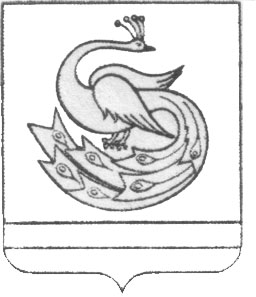 АДМИНИСТРАЦИЯ ПЛАСТОВСКОГО МУНИЦИПАЛЬНОГО РАЙОНАП О С Т А Н О В Л Е Н И Е« 25   »            10                  2017 г.                                                            №  764_О внесении изменений в постановление администрации Пластовского муниципального района от 18.01.2017 года №18